Deklaracja z Oulu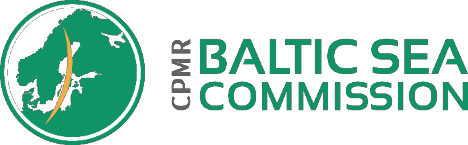 23. ZGROMADZENIE OGÓLNE KOMISJI MORZA BAŁTYCKIEGO KONFERENCJI PERYFERYJNYCH REGIONÓW NADMORSKICH EUROPY16 maja 2018 r., Oulu, Finlandia 	Działania na rzecz skutecznego budżetu UE po 2020 roku, który zapewnia zrównoważony rozwój regionalny	Komisja Morza Bałtyckiego Konferencji Peryferyjnych Regionów Nadmorskich Europy:wzywa Parlament Europejski i państwa członkowskie do uzgodnienia wieloletnich ram finansowych na okres po 2020 roku, które odzwierciedlają cele i priorytety UE oraz zapewniają władzom regionalnym i lokalnym wystarczającą elastyczność, aby zrealizować w terenie cele Unii Europejskiej.z zadowoleniem przyjmuje fakt, że we wniosku dotyczącym wieloletnich ram finansowych położono większy nacisk na kwestie zmian klimatu, migracji, młodzieży, cyfryzacji, badań naukowych i innowacji.wyraża ubolewanie, że propozycja Komisji Europejskiej dotycząca wieloletnich ram finansowych na lata 2021-2027 nie wyrasta z długoterminowej strategii europejskiej opartej na zintegrowanej wizji zrównoważonego rozwoju i konkurencyjności.wyraża zaniepokojenie, że polityka spójności została przedstawiona we wniosku dotyczącym wieloletnich ram finansowych w sposób fragmentaryczny, a Europejski Fundusz Społeczny (EFS) jest odrębnie przedstawiany Europejskiemu Funduszowi Rozwoju Regionalnego (EFRR) i Funduszowi Spójności.ubolewa, że wniosek dotyczący wieloletnich ram finansowych na lata 2021-2027 przewiduje znaczne zmniejszenie budżetu europejskiej współpracy terytorialnej (EWT), pomimo wymiernej wartości dodanej, jaką wnosi ona dla obywateli europejskich.podkreśla znaczenie polityki spójności po 2020 roku, opartej na zasadach partnerstwa i wielopoziomowego sprawowania rządów, aby zapewnić udział władz lokalnych i regionalnych we wdrażaniu tej polityki.z zadowoleniem przyjmuje fakt, że wśród celów polityki spójności zawartych we wniosku ustawodawczym Komisji dotyczącym budżetu UE na lata 2021-2027 znalazło się odniesienie do działań wspierających inwestycje w gospodarce morskiej.wyraża ubolewanie, że Komisja Europejska proponuje ograniczenie instrumentu „Łącząc Europę" pomimo konieczności poprawy dostępności i połączeń regionów Morza Bałtyckiego z całą Unią Europejską.Działania na rzecz wzmocnienia wielopoziomowego sprawowania rządów w ramach EUSBSRKomisja Morza Bałtyckiego Konferencji Peryferyjnych Regionów Nadmorskich Europy:potwierdza swoje poparcie dla głównych celów strategii UE dla regionu Morza Bałtyckiego: Ocalić morze, Rozwój połączeń w regionie i Zwiększenie dobrobytu w regionie Morza Bałtyckiego.podkreśla potrzebę skuteczniejszego wdrażania wielopoziomowego sprawowania rządów w ramach EUSBSR na szczeblu regionalnym.wzywa Komisję Europejską do włączenia regionów do zbliżającego się przeglądu Planu Działań EUSBSR, który powinien opierać się na szczegółowej analizie potrzeb terytorialnych, co zwiększy poczucie odpowiedzialności za strategię na szczeblu lokalnym i regionalnym.podkreśla znaczenie włączenia w większym zakresie EUSBSR do polityki UE po 2020 roku, aby zwiększyć skuteczność i efektywność strategii.uznaje synergię między EUSBSR a innymi strategiami makroregionalnymi, strategiami dot. basenów morskich oraz nowymi strategiami. Wymiana doświadczeń, najlepszych praktyk i wiedzy tworzy podstawy bardziej zintegrowanej i spójnej Unii Europejskiej.potwierdza przesłanie zawarte w stanowisku politycznym BSC „Connecting the Baltic with the Arctic", aby w dalszym ciągu łączyć EUSBSR ze Zintegrowaną Polityką UE wobec Arktyki. podkreśla potrzebę kontynuowania współpracy i dialogu z krajami spoza UE pod egidą EUSBSR.Większa synergia między strategią UE dla regionu Morza Bałtyckiego i polityką spójnościKomisja Morza Bałtyckiego Konferencji Peryferyjnych Regionów Nadmorskich Europy:wyraża zaniepokojenie przeprowadzoną przez Komisję Europejską racjonalizacją obecnych europejskich programów terytorialnych i podkreśla potrzebę utrzymaniaProgramów Interreg dotyczących współpracy w regionie Morza Bałtyckiego, w tym programów morskiej współpracy transgranicznej, które są odpowiedzią na obszary funkcjonalne i potrzeby terytorialne.							uznaje efekty programów współpracy transgranicznej na rzecz Morza Bałtyckiego, które umożliwiły zaspokojenie potrzeb regionów i zapewniły wysoki poziom uczestnictwa interesariuszy lokalnych i regionalnych jako wnioskodawców i beneficjentów, zgodnie z zasadą pomocniczości zarówno w ich zarządzaniu, jak i wdrażaniu.wzywa Komisję Europejską do włączenia władz lokalnych i regionalnych w dyskusje na temat przyszłego zarządzania europejską przestrzenią obywatelską oraz ewentualnych zmian w strukturze programów europejskiej współpracy terytorialnej w regionie Morza Bałtyckiego.Działania na rzecz rozwoju połączeń i zwiększania dostępności w regionie Morza BałtyckiegoKomisja Morza Bałtyckiego Konferencji Peryferyjnych Regionów Nadmorskich Europy:wzywa do rozszerzenia korytarza skandynawsko-śródziemnomorskiego oraz korytarza północnomorskiego i bałtyckiego wzdłuż Zatoki Botnickiej w północnej Finlandii i północnej Szwecji. Popiera również rozszerzenie korytarza skandynawsko-śródziemnomorskiego o trasę Oslo-Sztokholm.Komisja Morza Bałtyckiego wspiera również rozwój Via Carpathia - transeuropejskiego korytarza łączącego Państwa Bałtyckie z Grecją, tym samym zapewniając połączenie regionu Morza Bałtyckiego z południem kontynentu.zdecydowanie popiera ambitny cel obszaru polityki „Transport" EUSBSR, jakim jest usprawnienie zrównoważonych i skutecznych systemów transportowych w regionie Morza Bałtyckiego. Ważne jest, aby ramy EUSBSR były powiązane z polityką transportową UE oraz aby koncentrowały się na połączeniach z krajami trzecimi i czystym transporcie.w pełni zobowiązuje się do prowadzenia ścisłej współpracy z platformą projektu transportowego „Dostęp do czystych, wydajnych i multimodalnych korytarzy transportowych w regionie Morza Bałtyckiego" programu Interreg BSR oraz do prowadzenia aktywnych działań na rzecz rozwoju wiedzy, umiejętności i sieci programu.uważa, że poprawa dostępności drogą powietrzną jest priorytetem dla obywateli i przedsiębiorstw w regionie Morza Bałtyckiego, w związku z czym z zadowoleniem przyjmuje intensyfikację działań KPRNE w dziedzinie lotnictwa.Działania na rzecz zwiększenia dobrobytu w regionie poprzez wspieranie współpracy międzyregionalnej w dziedzinie strategii inteligentnej specjalizacjiKomisja Morza Bałtyckiego  Konferencji Peryferyjnych Regionów Nadmorskich Europy:uznaje, że strategie inteligentnej specjalizacji są skuteczną, oddolną metodą stymulowania lokalnego i regionalnego rozwoju, która wykorzystuje unikalne dla każdego regionu mocne strony i potencjał terytorialny.z zadowoleniem przyjmuje plany Komisji Europejskiej, która zamierza dalej rozwijać tę koncepcję w latach 2021-2027, jak wspomniano we wniosku dotyczącym budżetu UE, i wzywa, aby na szczeblu krajowym za pomocą odpowiednich środków wspierać stymulowanie wzrostu w regionach opartego na innowacjach.przyjmuje z zadowoleniem przekrojowe podejście oparte na innowacjach i inteligentnej specjalizacji, ukierunkowane na poszczególne obszary polityki.w pełni zobowiązuje się do utworzenia platformy inteligentnej specjalizacji w regionie Morza Bałtyckiego oraz prowadzenia aktywnych prac z wykorzystywaniem swojej wiedzy, umiejętności i sieci na rzecz rozwoju ekosystemu innowacji w regionie Morza Bałtyckiego.Działania na rzecz wzmocnienia wymiaru morskiego polityki UEKomisja Morza Bałtyckiego  Konferencji Peryferyjnych Regionów Nadmorskich Europy:uznaje potrzebę wysokiej jakości umiejętności zawodowych, warunków kształcenia i szkolenia w sektorze morskim oraz dalszego podnoszenia atrakcyjności miejsc pracy w tym sektorze dla młodych Europejczyków.podkreśla znaczny potencjał przemysłu morskiego i energii morskiej w regionie Morza Bałtyckiego, co zostało zaakcentowane w programie „Baltic Blue Growth". W regionie potrzebne są większe inwestycje w technologie ochrony środowiskowa, żeglugę i porty.apeluje, aby prawodawstwo UE, takie jak dyrektywa w sprawie planowania przestrzennego obszarów morskich, było wdrażane w ramach szerokiej współpracy z regionami i w pełni uwzględniało kwestię współzależności lądu i morza.domaga się utrzymania Europejskiego Funduszu Morskiego i Rybackiego jako odrębnego funduszu na rzecz priorytetowego wspierania wspólnej polityki rybołówstwa oraz zintegrowanej polityki morskiej. Regiony powinny odgrywać większą rolę we wdrażaniu funduszu.